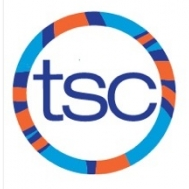 ***Swimmers who did not qualify in 4 or more swims at the 2015 Central Region SC Champs and who did not qualify for any swims at the 2015 Ontario Age Group Championships or Festivals are eligible to compete at the Central Region Winter Team Champs***SUNDAYMONDAYTUESDAYWEDNESDAYTHURSDAYFRIDAYSATURDAY125:45-7:30pm Jarvis 345:30-7:30pmHarbord 5 4:30-6:15pm Central Tech 2015 Central Region SC Championships  (Qualifiers) 65:45-7:30pmHarbord  2015 Central Region SC Championships  (Qualifiers) 76:00-8:00am UT 2015 Central Region SC Championships  (Qualifiers) 82015 Central Region SC Championships  (Qualifiers) 95:45-7:30pm Jarvis10115:30-7:30pmHarbord 124:30-6:15pm Central Tech 135:45-7:30pmHarbord  145:30-8:00am UT Central Region Winter Team Championships***15 Central Region Winter Team Championships***16Family DayOFF17185:30-7:30pmHarbord 194:30-6:15pm Central Tech 205:45-7:30pmHarbord  216:00-8:00am UT 2015 Ontario Winter Festivals (Qualifiers)222015 Ontario Winter Festivals (Qualifiers)23PM OFF  24255:30-7:30pmHarbord  264:30-6:15pm Central Tech 275:45-7:30pmHarbord  28TBASUNDAYMONDAYTUESDAYWEDNESDAYTHURSDAYFRIDAYSATURDAY1Ontario Age Group Championships 2015 (Qualifiers)25:45-7:30pm Jarvis345:30-7:30pmHarbord 54:30-6:15pm Central Tech65:45-7:30pmHarbord  75:30-9:00am UT 895:45-7:30pm Jarvis10115:30-7:30pmHarbord  124:30-6:15pm Central Tech 135:45-7:30pmHarbord  14March Break OFF1516March Break OFF 17March Break OFF18March Break OFF 19March Break OFF20March Break OFF21March Break OFF22March Break OFF235:45-7:30pm Jarvis 24255:30-7:30pmHarbord  264:30-6:15pm Central Tech 275:45-7:30pmHarbord  28 5:30-9:00am UT2930  5:45-7:30pm Jarvis31